FOR IMMEDIATE RELEASE                         		CONTACT: Carrie LivingstonEmail: carrie@colinkurtis.comPhone: 815-519-8302                             CONTACT: Nicole BacaEmail: nbaca@nellsonllc.comPhone: 714-660-0853                            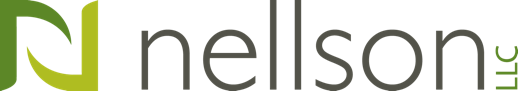 NELLSON, LLC AFFILIATES WITH INDUSTRY-LEADING SCIENTIFIC EXPERTS
Dr. Hector Lopez is a leading researcher, developer, safety and regulatory compliance advisor in nutra-biosciences, dietary supplements, and the medical foods/beverage industries.
(August 2018) Anaheim, CA – Nellson, LLC (Nellson), a leading North American formulator and manufacturer of branded and private label nutritional bar and functional powder solutions, will collaborate with Dr. Hector Lopez along with strategic partners Dr. Tim Ziegenfuss and Tim Avila, as Nellson’s scientific advisors and work to support the Nellson Commercial Development team.
“We are very pleased to have recognized key opinion leaders such as Dr. Lopez, Dr. Tim Ziegenfuss, and Tim Avila join the Nellson team,” said Jamie Better, Chief Executive Officer of Nellson. “Their unique insight and expertise in our industry will provide tremendous value to both the Nellson team and our Brand partners. This alliance demonstrates our ongoing commitment to deepening our scientific knowledge and providing our customers with best-in-class R&D services. Under Dr. Lopez’s and his partners’ leadership, we believe our Scientific Advisory alliance will take us to the next level of customer support and success.” Dr. Lopez and the Scientific Advisory’s thought leadership will augment Nellson’s technical expertise in product development and formulation, and will expand the company’s clinical R&D database on established and emerging ingredients in the dietary supplement and functional food industries. “We believe one of the aspects that differentiates Nellson from our competitors is the investment we make in collaborating with our Brand partners to create new and unique products that fulfill the most complex on-trend requirements,” said Bart Child, Senior Vice President of Commercial Development. “Dr. Lopez and the team of industry experts have a deep and broad knowledge base in functional ingredients, as well as macronutrients like proteins, fibers, and sugars. They will provide our Brand partners third-party validation on nutritional benefit claims, as well as insight into the science behind bioactive ingredients and how they best can be used to create functional products that consumers want. This is a great opportunity for our company and our customers, and we are excited to have these experts as an extension of the Nellson team, ensuring we continue to successfully create new and improved functional powder solutions and nutritional bars that consumers will embrace.”Visit www.nellsonllc.com for more information.###About Dr. LopezHector L. Lopez, M.D., CSCS, FAAPMP, FISSN, brings a uniquely diverse background in medicine, exercise science, nutritional biochemistry, metabolism and clinical research to Nellson. He is a Partner at The Center for Applied Health Sciences, LLC, an interdisciplinary clinical research organization focused on elevating the body of evidence within the dietary supplement, natural product, functional medicine and functional foods/beverage industry, and is Founding Partner of Supplement Safety Solutions, a comprehensive Pre-market and Post-market safety, Nutravigilance®, adverse event and cGMP regulatory compliance consulting company. He is also founder and managing director of an intellectual property discovery, incubation, development and tech transfer company whose goal it is to bring novel bioactive compounds for out-licensing to the dietary supplement, natural products, and functional foods/beverage space grounded in science and safety. Dr. Lopez is a product developer and consultant to professional athletes from the NFL, NBA, UEFA and MLB. He earned undergraduate degrees at Rutgers University, with a B.S. in Molecular Biology/Applied Microbiology & Nutritional Sciences, his M.D. from Rutgers Robert Wood Johnson Medical School, with post-graduate medical training at Northwestern University, and did clinical research earning a post-graduate degree at McGaw Medical Center of Northwestern University focusing on Spine & Sports Medicine, Applied Nutritional Biochemistry/Metabolism, Safety & Efficacy of Bioactive Ingredients & Natural Products for augmenting health/wellness outcomes, rehabilitation and human performance.
About Dr. ZiegenfussTim Ziegenfuss, PhD, CSCS, FISSN, is a renowned sports nutrition and exercise scientist with graduate degrees from Purdue and Kent State University. He is a Past President and Fellow of The International Society of Sports Nutrition and CEO/Co-founder of The Center for Applied Health Sciences, LLC. As a scientific advisor to the natural products market, his input has led to the creation of dozens of products and as a sports nutritionist, his client list includes current and former Olympic track and field athletes, professional mixed martial arts fighters, NFL, MLB, NHL, high school and NCAA athletes, firefighters, police, Department of Homeland Security personnel, and the U.S. military including the Army, Navy Seals, and Secret Service. Dr. Ziegenfuss has been quoted in Scientific American, published more than 600 articles in mainstream magazines, co-authored ~50 peer-reviewed scientific publications and eight book chapters, and has had numerous interviews/appearances in top 25 national print media.About Tim AvilaTim Avila is a leading authority in the nutrition industry, blending over 28 years of experience in the discovery, validation and branding of bioactive ingredients and consumer packaged nutrition products. He is President of Systems Bioscience, Inc., a company specializing in providing Global Fortune 500 companies with business and product development knowledge regarding dietary supplements, natural and organic foods, and consumer products and services. Avila has a 20-year tenure as Senior Executive Advisor to Informa Exhibitions’ Global Health and Nutrition division pertaining to content and business development. He also has a network of innovation and invention nodes that surveil the global supply and technology landscape, identifying promising products for the personalized and general wellness market. Tim has founded and chaired many advisory boards in both business and science/medicine.About Nellson
Nellson, the leading full-service nutritional bar and powder provider in North America, is based in Anaheim, California with production locations in California, Utah, and Quebec. Founded in 1962, Nellson has over 50 years of diversified expertise in nutrition platforms for bars and powders, serving the sports nutrition, wellness, weight management, functional, and medical nutrition market segments. Nellson offers formulation expertise, quality assurance, regulatory support, flexible production, and sales and marketing support. About Kohlberg & Company
Kohlberg & Company is a leading private equity firm specializing in middle market investing. Since its inception in 1987, Kohlberg has organized eight private equity funds, through which it has raised over $7.5 billion of committed equity capital. Over its 30-year history, Kohlberg has completed 76 platform investments and well over 172 add-on acquisitions, with an aggregate transaction value of over $15 billion. For more information, visit www.kohlberg.com. 